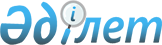 Қазақстан Республикасы Үкiметiнiң 1997 жылғы 27 маусымдағы N 1027 қаулысына өзгерiс енгiзу туралыҚазақстан Республикасы Үкiметiнiң қаулысы 1997 жылғы 8 тамыздағы N 1241



          Қазақстан Республикасының Үкiметi қаулы етедi:




          "Қазақстан Республикасы Үкiметiнiң 1997 жылғы 13 маусымдағы
кеңейтiлген отырысында қабылданған шешiмдердi жүзеге асыру туралы"
Қазақстан Республикасы Үкiметiнiң 1997 жылғы 27 маусымдағы N 1027
 
 P971027_ 
  қаулысына мынадай өзгерiс енгiзiлсiн:




          10-тармақтағы "тұрғын емес үй-жайларды пәтер иелерiнiң
кооперативтерiне беру және" деген сөздер алынып тасталсын.





     Қазақстан Республикасының
          Премьер-Министрi


					© 2012. Қазақстан Республикасы Әділет министрлігінің «Қазақстан Республикасының Заңнама және құқықтық ақпарат институты» ШЖҚ РМК
				